УТВЕРЖДАЮ»Директор МБОУ СОШ с.Тахта_____________/ Т.Г.ПетерсПриказ № ____от «      »    марта 2022 годаКонцепция развитиямуниципального бюджетного общеобразовательного учреждениясредняя общеобразовательная школа с.Тахтана 2022-2025roдыс.Тахта2022 гI. Введение 1.1. Нормативная база:Концепция развития муниципального бюджетного общеобразовательного учреждения средняя общеобразовательная школа с.Тахта (далее — МБОУ СОШ с.Тахта на 2021-2024 годы «Школа для настоящего - школа для всех» (далее — Концепция) разработана с учётом следующих документов:Федерального закона от 29 декабря 2012 года № 273-ФЗ «Об образовании в Российской Федерации» (с изменениями и дополнениями);Укaзa Президента Российской Федерации от 7 мая 2018 года N 204 «О национальных целях и стратегических задачах развития Российской Федерации на период до 2024 года»;Указа Президента Российской федерации от 21 июля 2020 года № 474 «О национальных делах развития Российской Федерации на период до 2030 года»;Постановления Правительства РФ от 26 декабря 2017 года № 1642 «Об утверждении государственной программы Российской Федерации «Развитие образования» на 2018-2025 годы (с изменениями и дополнениями);Распоряжения Министерства просвещения РФ от 15 февраля 2019 года № Р—8 «Об утверждении ведомственной целевой программы«Развитие современных механизмов и технологий дошкольного и общего образования»;Приказа Федеральной службы по надзору в сфере образования и науки от 19 августа 2020 года № 847 «Об утверждении методики выявления общеобразовательных организаций, имеющих низкие образовательные результаты обучающихся на основе комплексного анализа данных об образовательных организациях, в том числе данных о качестве образования»;Паспорта национального проекта «Образование» (утверждён президиумом Совета при Президенте Российской Федерации по стратегическому развитию и национальным проектам (протокол от 24 декабря 2018 года № 16);Устава МБОУ СОШ с.Тахта;Локальных актов МБОУ СОШ с.Тахта1.2. Приоритет целей:Цели, задачи, идеи и принципы развития МБОУ СОШ с.Тахта, а также её особенности, достижения и проблемы определяют основные направления совершенствования организации педагогического процесса.Повышение качества образованияВ Национальной доктрине образования в Российской Федерации до 2025 года обозначено, что качество образования — это ориентация образования не только на усвоение обучающимися знаний, но и развитие познавательных и созидательных способностей, а также личной ответственности и опыта самостоятельной деятельности.Цель: повышение качества образования через совершенствование учебного процесса, обновление его содержания, использования инновационных технологий обучения и воспитания. Задачи:Обеспечить условия для внедрения инновационных педагогических технологий в образовательный процесс в интересах обеспечения доступного качественного образования.Повысить качество результатов ВПР, ГИА, ЕГЭОбеспечить дифференциацию и индивидуализацию обучения учащихся.Разнообразить формы внеурочной деятельности.Внедрение профессионального стандарта педагогаНа основании приказа Министерства труда и социальной защиты РФ от 25.12.2014 г № 1115н профессиональный стандарт «Педагог» применяется с 1 января 2017 года.Цель: Приведение компетенций педагогов школы в соответствие с требованиями профессионального стандарта «Педагог». Задачи:1. Провести мониторинг компетенций педагогов, выявить дефициты.2.Скорректировать план профессионального развития педагогов.3.Обеспечить условия для внедрения профессионального стандарта в школе.Сохранение и укрепление физического и психического здоровья детей в процессе обученияСохранение и укрепление здоровья школьников — один из главных вопросов развития современной школы. Дети проводят в школе значительную часть дня, и сохранение, укрепление их физического, психического здоровья - дело не только семьи, но и педагогов. Здоровье человека — важный показатель его личного ycпexa.Деятельность школы по данному направлению включает в себя ряд ключевых моментов:внедрение комплекса мер по организации здоровьесберегающей среды для детей в МБОУ СОШ с.Тахта, позволяющей обеспечивать их гармоничное развитие и повышать качество воспитательно—образовательной работы; совершенствование организации питания детей в МБОУ СОШ с.Тахта; организация совместных мероприятий здоровьесберегающей и здоровье формирующей направленности;разработка и внедрение программы оказания всесторонней помощи семье в укреплении здоровья детей и приобщению их к здоровому образу жизни.Цель: Формирование у школьников всех возрастов понимания значимости ЗДОРОВЬЯ.Задачи:Формирование у школьников понимания необходимости разумного сочетания интеллектуальной и физической деятельности для достижения гармонии в своём развитии.Создание благоприятных условий жизнедеятельности школы для саморазвития, самосовершенствования личности и повышение уровня здоровья учащихся.Привитие учащимся традиций бережного отношения человека к собственному здоровью.Вовлечение учащихся в активную внеклассную деятельность по пропаганде здорового образа жизни в семье и среди сверстников. При оценке физического здоровья учащихся необходимо учитывать следующие показатели: состояние здоровья по медицинским показателям (рост, вес, зрение, слух), физический энергопотенциал, количество пропусков уроков по болезни, степень готовности к здоровому образу жизни.Ожидаемые результаты:Тенденция к снижению роста заболеваемости учащихся;Рост личностных и спортивных достижений.Рост комфортности субъектов образовательного процесса.Развитие информационной среды школыОдним из направлений модернизации школы является создание условий для повышения информационно — коммуникативной грамотности как педагогов, так и учащихся. В рамках данного направления в школе необходимо реализовывать образовательные программы по информатике и ИКТ для учащихся, организовывать элективные занятия и внеурочную деятельность по данному направлению. Активно использовать информационно-коммуникатиные технологии в обучении детей с ограниченными возможностями здоровья.Концепция развития предусматривает расширение сфер использования ИКТ в  школе. Цели:Разработка и внедрение механизмов информационного обеспечения процессов функционирования и развития школы.Повышение информационной культуры педагогов и учащихся школы. Задачи:Создание условий, обеспечивающих целенаправленную подготовку педагогов и учащихся в области получения, переработки и использования информации.Использование информационных систем для повышения эффективности управленческих решений.Широкое внедрение современных информационных технологий в учебно-воспитательный процесс школы.Обновление программного и технического обеспечения компьютерного класса школы.Разработка системы информирования населения о школе, её достижениях и преимуществах. Ожидаемые результаты:Создание эффективной системы информационного обеспечения образовательной программы школы.Подготовка учащихся и педагогов к жизни и деятельности в условиях информационного общества.Повышение уровня научно-методического обеспечения профессиональной деятельности педагогов.образование.*****Активное использование медиа — ресурсов на каждом предмете и во внеурочной деятельности.Инклюзивное образование в школеИнклюзивное образование — это специально организованный образовательный процесс, обеспечивающий ребёнку с OB3 обучение в среде сверстников в общеобразовательном учреждении по стандартным Концепциям с учётом его особых образовательных потребностей.Главное в инклюзивном образовании ребёнка с ограниченными возможностями здоровья — получение образовательного и социального опыта вместе со сверстниками.Основной критерий эффективности инклюзивного образования — успешность социализации, введение в культуру, развитие социального опыта ребёнка с OB3 наряду с освоением им академических знаний, тем более, что реабилитация детей с ограниченными возможностями здоровья средствами образования является важнейшей составной частью программы их комплексной реабилитации, направленной на максимальную реализацию личностного потенциала детей и их полноценное вхождение в общество.Цель работы по данному направлению в школе: реализация инклюзивного образования детей с разными возможностями в условиях МБОУ СОШ с.Тахта.Задачи:Создание единой образовательной среды для детей с разными стартовыми возможностями.Разработка нормативно-правовой базы по проблеме.Разработка модели взаимодействия с родителями и социумом, успешной социализации детей в социуме.Обеспечение повышения профессиональной компетентности педагогов по проблеме инклюзивного образования. Подзадачи:В работе с семьей:Способствовать	формированию	у	родителей	воспитательной	компетентности	через	расширение	круга	их педагогических	и дефектологических знаний и представлений.Вовлечь родителей в образовательный процесс в качестве активных его участников, посредством их обучения приёмам взаимодействия с детьми, организации совместной практической деятельности.Содействовать изменению родительской позиции и вооружение родителей позитивными способами коммуникации.Создать условия для объединения родителей в сообщество.Расширения социального пространства семей, воспитывающих детей с проблемами в развитии.В работе с педагогами:Создать условия для повышения квалификации педагогов по проблеме инклюзивного образования.Способствовать повышению мотивации педагогической деятельности.Стимулировать педагогов на самообразование и инновационную деятельность по проблеме. Ожидаемые результаты:Разработка модели инклюзивного образования и эффективное её функционирование в образовательном учреждении.Для построения и успешного функционирования модели инклюзивного образования необходим системный подход, программная форма организации, создание  мультидисциплинарной команды сопровождения всех субъектов образовательной деятельности.Эффективность работы будет оцениваться по следующим критериям: реализация индивидуального подхода к детям; обеспечение условий для самостоятельной активности ребенка; активное включение в образовательный процесс всех его участников; междисциплинарный подход; вариативность образовательного и воспитательного процесса; взаимодействие с семьей; динамическое развитие образовательного учреждения.Формами оценки эффективности может быть как административный контроль, так и самоконтроль, самооценка и самоанализ деятельности каждого участника педагогического процесса.1.3. Миссия школыГлавная фигура в школе - ученик. Это наще достояние, гордость и надежда, это будущее России. И от нашего труда зависит, каким он придёт во взрослую жизнь.Миссия школы состоит в создании образовательной среды, способной удовлетворить потребность субъектов образовательного процесса в доступном качественном образовании, соответствующем современным требованиям и способствующем развитию потенциала субъектов образовательного процесса.Создать условия для качественного образования, позволяющего каждому выпускнику обеспечить профессиональную занятость в условиях нового информационного общества, эффективное воспитание гражданина с высокими нравственными ценностями, способного к адаптации, межкультурному взаимодействию, совершенствованию, саморазвитию в быстро меняющихся социально-экономических условиях и информационном пространстве общественной жизни.Главным условием успешности развития школы является сочетание профессионализма учителей и внутренней мотивации обучающихся.Целью образовательного взаимодействия является создание условий для учебной и социальной успешности каждого ученика, а с другой стороны - на самореализацию каждого педагога.Модель школы - 2025Настоящая Концепция развития предполагает, что в результате её реализации, образовательная система школы будет обладать следующими чертами:школа предоставляет обучающимся качественное образование, соответствующее требованиям федеральных государственных стандартов, что подтверждается чepeз независимые формы аттестации;выпускники школы конкурентоспособны в системе высшего и среднего профессионального образования;в школе действует воспитательная система культурно-нравственной ориентации, адекватная потребностям времени;деятельность школы не наносит ущерба здоровью обучающихся, в ней они чувствуют себя безопасно и защищены от негативных влияний внешней среды;в школе работает высокопрофессиональный творческий педагогический коллектив, который применяет в своей практике современные технологии обучения;школа имеет эффективную систему управления, обеспечивающую не только ее успешное функционирование, но и развитие;используются механизмы государственно-общественного управления школой;школа имеет современную материально-техническую базу и пространственно-предметную среду, обладает необходимым количеством ресурсов для реализации её планов;школа имеет широкие партнерские связи с культурными, спортивными организациями;в школе совершенствована внутришкольная система оценки качества образования, встроенная в BCOKO.Модель педагога школы -2025Наиболее целесообразным представляется следующая модель компетентного педагога:наличие высокого уровня общей, коммуникативной культуры, теоретических представлений и опыта организации сложной коммуникации, осуществляемой в режиме диалога;способность к критической оценке и интеграции личного и иного (отечественного, зарубежного, исторического, прогнозируемого) опыта педагогической деятельности; стремление к формированию и развитию личных креативных качеств, дающих возможность генерации уникальных педагогических идей и получения инновационных педагогических результатов;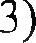 наличие рефлексивной культуры, сформированность потребности в саморефлексии и в совместной рефлексии с другими субъектами педагогического процесса;наличие методологической культуры, умений и навыков концептуального мышления, моделирования педагогического процесса и прогнозирования результатов собственной деятельности; готовность к совместному со всеми иными субъектами педагогического процесса освоению социального опыта;принятие понятия профессиональной конкуренции как одной из движущих идей развития личности педагога;наличие культуры педагогического менеджмента в широком смысле, тo есть стремление к самоопределению в ситуации ценностного выбора и к принятию ответственности за конечный результат педагогического процесса, что определяет профессиональную успешность в условиях конкуренции;осознание метода педагогической деятельности как одной из высших профессиональных ценностей педагога.Модель выпускника — 2025Перспективная модель выпускника школы строится на основе Национального образовательного идеала. Выпускник школы - высоконравственный, творческий, компетентный гражданин России, принимающий судьбу Отечества как свою личную, осознающий ответственность за настоящее и будущее своей страны, укорененный в духовных и культурных традициях российского народа. Модель ориентирована на готовность выпускника к самореализации в современном мире.В понятие «готовность›) отражается единство потребностей и способностей выпускника. Соответственно, результатом деятельности школы станут, с одной стороны, сформированные личностные качества выпускника, а, с другой стороны, компетенции выпускника, значимые в социальном окружении и компетентности. Выпускник должен обладать следующими чертами:стремлением к позитивной самореализации себя в современном мире;прочными знаниями по основным школьным предметам обучения;способностью самостоятельно добывать знания, эффективно работать и зарабатывать, полноценно жить в обществе;знанием основ мировой культуры;умением воспринимать себя как носителя общечеловеческих ценностей;способным к творчеству в пространстве культуры, к диалогу;умением проектировать и реализовывать свои жизненные смыслы на основе общечеловеческих ценностей;способностью быть готовым в любой момент защищать свою Родину, обладать твердыми моральными и нравственными принципами, знать Конституцию Российской Федерации, общественно-политические достижения государства, чтить государственную символику и национальные святыни народов, его населяющих, принимать активное участие в государственных праздниках;вести здоровый образ жизни;умением жить в условиях рынка и информационных технологий;знанием компьютерной техники и иностранных языков;готовностью к жизни в современном мире, ориентацией в его проблемах, ценностях, нравственных нормах, в возможностях этой жизни для развития своих духовных запросов, ориентацией в научном понимании мира;1З) уважительным отношением к национальным культурам народов Российской Федерации, владением родным языком и культурой;наличием коммуникативной культуры;владением навыками делового общения;выстраиванием межличностных отношений, способствующих самореализации, достижению успеха в общественной и личной жизни;готовность выпускника средней школы к достижениям высокого уровня образованности на основе осознанного выбора программ общего и профессионального образования;способностью к выбору профессии, ориентации в политической жизни общества, выбору социально ценных форм досуговой деятельности, к самостоятельному решению семейно-бытовых проблем, защите своих прав и осознанию своих обязанностей на основе традиций национальной духовной культуры.Анализ текущего состоянияИнформация об учреждении. Общие сведения об учреждении.Муниципальное бюджетное общеобразовательное учреждение основная общеобразовательная школа с.Тахта осуществляет образовательную деятельность с 1 сентября 1974 года???. Учреждение ориентировано на обучение и воспитание детей, способных к активному интеллектуальному труду, к творческой и исследовательской деятельности.Школа имеет Лицензию на образовательную деятельность 61 Л01 № 0002280. Регистрационный номер 4805. Дата выдачи — 14 мая 2015 года., срок действия - бессрочно, выдана Региональной службой по надзору и контролю в сфере образования Ростовской области. Приложение Кв 1 от 14.05.2015 г. к лицензии на право осуществления образовательной деятельности МБОУ СОШ с.Тахта от 14 мая 2015 г. Регистрационный № 4805 серия 61П01 № 0004563МБОУ СОШ с.Тахта имеет право осуществления образовательной деятельности по следующим образовательным Концепциям:Основные общеобразовательные:программы начального общего образования;программы основного общего образования;программы дополнительного образования детей и взрослых.Муниципальное бюджетное общеобразовательное учреждение основная общеобразовательная школа с.Тахта  расположена по адресу: 682409  Хабаровскийкрай, Ульчский  район, с.Тахта, ул. Школьная ,11.Учредитель: муниципальное образование "Ульчский район". Юридический и фактический адрес школы совпадают.Продолжительность учебной недели 1-9 классов - 5 дней.Уроки имеют продолжительность 40 минут. Две перемены — по 20 минут, остальные по 10 минут. Учебный процесс в школе осуществляется по ФГОС в 1-9 классах.В соответствии с социокультурными условиями с. Тахта и программой развития образовательного учреждения перед администрацией и педагогическим коллективом были поставлены задачи:- содействие обучению, воспитанию и развитию человека как свободной, ответственной и твориеской личности на основе: внеучебной деятельности посредством организации дополнительных занятий, кружков, объединений по интересам в соответствии с образовательными запросами обучающихся и их родителей; сохранения и укрепления здоровья детей, приобщения школьников к навыкам здорового образа жизни; партнерства и сотрудничества с родителями и общественными организациями;обеспечение внедрения в практику работы школы принципов и методик системного анализа деятельности учителей и учащихся как средства достижения более высокого качества образования путем повышения компетентности преподавателей в области диагностики, мониторинга, оценки и самооценки деятельности детей и взрослых через курсовую подготовку, групповые и индивидуальные консультации, самообразование;формирование патриотического сознания, чувства верности своему Отечеству и готовности выполнения гражданского долга.Структура образовательного учреждения, уровеньи направленность реализуемі›Іх образовательных программ.I1Iкoяо, исходя из государственной гарантии прав граждан на получение бесплатного основного o6nlero образования, осуществляет образовательный процесс, соответствующий двум уровнях образования:I уровень - начальное общее образование (нормативный срок освоения - 4 года), 1-4 класс - обеспечивает развитие учащихся, овладение ими чтением, письмом, счетом, основными умениями и навыками учебной деятельности, элементами теоретического мышления, простейшими навыками самоконтроля учебных действий, культурой поведения и речи, ocHODdMИ личІіой гигиеІзы и здорового образа жизни. Начальное образование является базой для получения основного общего образования. В начальной школе реализуется система обучения YMK «Школа России».II уровенL — сновное общее образование (нормативный срок освоения 5 лет), 5-9 класс - обеспечивает освоение обучающимися общеобразоватезіьных программ основного общего образования, создает условия для становления и формирования личности обучающегося, его склонностей, интересов и способностей к социальному самоопределениІо. Основное общее образование является базой для получения среднегоИнформация об учреждении. Общие сведенияМБОУ СОШ с.Тахта осуществляет свою деятельность на основе следующих правоустанавливающих документов:Свидетельства о государственной аккредитации  № 707 от 21 мая 2015 г.Лицензии на осуществление образовательной деятельности  № 2166 от 23.12.2015Устава МБОУ СОШ с.Тахта от 25.02.2020Согласно Лицензии на осуществление образовательной деятельности в 1-11 классах реализуются следующие образовательные программы:Вывод: Данная структура школы соответствует функциональным задачам муниципального образовательного учреждения  и Уставу школы.Кадровое обеспечение. Система повышения квалификации В МБОУ СОШ с.Тахта работает 10 педагоговПедагогический коллектив состоит из 11 педагогов: 1 директор, 10 педагогов. Заместители по УP и BP работают по 0,5 ставки. Педагог-психолог -  на 0,5 ставки.Образование neдагогических работников Сведения о стаже работы в школеАнализ кадрового состава показывает, что средний возраст по школе 40,5 лет: в начальной школе — 40 лет, в основной школе — 49 лет. 7 педагогов (64%) имеют большой опыт педагогической работы  На начало учебного года школа была обеспечена педагогическми кадрами на 100%.Проблема школы: . Некоторые учителя преподают несколько предметов т.к. во втором полугодии появились 2 вакансии - учителя истории и обществознания (уволился в середине учебного года) , учителя физической культуры и ОБЖ ( ушла в декретный отпуск) . До конца учебного года вынуждены обходится собственными силами.Повышение квалификации учителейВсе педагоги школы своевременно (каждые три года) проходят курсовую подготовку по учебным предметам; по организации внеурочной деятельности и дополнительного образования; по обучению детей с OB3, по оказанию первой медицинской помощи.Курсы переподготовки прошли:  6 педагогов (55%),  в 2022 г -1 педагогВыводы: В 2019/2021 учебном году 83% педагогов прошли курсовую подготовку в объеме не менее 16 часов. По состоянию на 01.09.2021 года количество педагогов, прошедших курсы повышения квалификации не реже, чем один раз в три года, составляет 100%.Рекомендации: 1. Пройти курсы по работе с обучающимися с ОВЗ, 2.продолжить работу по организации повышения квалификации педагогов по приоритетным направлениям образовательной деятельности согласно графика курсовой подготовки.Вывод: Плюсы:за последний год произошли  количественные и качественные изменения педагогического коллектива:-   увеличилось количество учителей в возрасте до 35 лет;-  педагоги школы регулярно повышают квалификацию ;Минусы: уменьшился количественный состав педагогических работников-  в школе нет учителей.  имеющих квалификационную категориюКонтипгент образовательного учреждения.На 2021-2022 уч.г.Предельная наполняемость школы -300 человек. В школе обучается 70 учащихся в 1-11 классах. Общая численность учащихся:на первом уровне: в 1 - 4 классах обучается 34 учащихся;на втором уровне: в 5 - 9 классах обучается 31 учащийсяна третьем уровне: 10-11 кл обучается 5 учащихся. Средняя наполняемость классов: 7 человек.Обучающиеся с ОВЗЧисленность обучающихся школы не превышает лицензионный норматив.Социальный паспорт школы на 2021-2022 учебный годПреподавание в школе ведется на русском  языке, языковых барьеров  в общении учащихся нет. В школе будет продолжена работа по недопущению правонарушений учащимися, работа с родителями, проживающими с детьми «группы риска»Результативность образовательной деятельностиСодержание и качество подготовкиСтатистика показателей за 2018—2021 годыПриведённая статистика показывает, что динамика освоения основных образовательных программ сохраняется. Профильного и углубленного обучения в школе нет. Обучающихся с OB3 -  8 человек ( два ученика обучаются на дому)Дети  - инвалиды - 3 человек.Приведённая статистика показывает, что результаты освоения обучающимися  образовательных программ по показателю качество образования учащихся, окончивших на «4» и «5» уменьшается на  2-3Проблема: Мы видим, что происходит снижения качества образованияПричины снижения:- Отсутствие системы работы с учащимися,  мотивированными на обучение.-Слабая мотивация учащихся.Качество подготовки выпускниковКачество подготовки выпускников основной и средней школы является одной из основных целей деятельности ОУ. Освоение общеобразовательных программ основного общего образования завершается обязательной итоговой аттестацией выпускников общеобразовательных учреждений независимо от формы получения образования.Успеваемость выпускников 9,11  класса  на конец 2020-2021 уч.года Результаты сдачи ОГЭ 2021 годаСтатистика результатов по предметам ГИА 9 кл*Русский язык в 2019 г пересдавал ученик прошлых лет, не получивший аттестат** В 2020-2021 учебном году выпускники не сдавали экзамены по выбору.В 2019-2020 учебном году итоговая аттестация не проводиласьСтатистика результатов по предметам ЕГЭ 11 клРезультаты государственной итоговой аттестации показали средний уровень подготовки выпускников, и подтверждение системы работы учителей-предметников по подготовке выпускников основной школы к ГИА. В 2021 г есть не сдавшие ГИА по математике в 9 кл. (1 ученик) и не получивший аттестат в 2021 гВ целом, государственная итоговая аттестация учащихся, освоивших образовательные программы основного общего образования, проводится  организованно, согласно нормативным документам. В будущем планируется продолжить работу с учителями - предметниками, работающими в выпускные классах, направить деятельность учащихся на улучшение результатов знанийВостребованность выпускниковПоступление в образовательные организации среднего профессионального образования  выпускников 9 классаПоступление в образовательные организации  выпускников 11 классаВсе выпускники Школы получают непрерывное образование. В 2020 году увеличилось число выпускников 9—ro класса, которые продолжили обучение в 10 классе. Остальные ребята получают образование в CПO.Всероссийская олимпиада школьниковЕжегодно учащиеся школы принимают участие в школьном этапе ВсОШИтоги школьного этапа Всероссийской олимпиады школьников  В 2021 г в период проведения олимпиады много учеников болели и не приняли участие в школьном этапе олимпиады.В 2021 г 1 ученик 8 кл. принял участие в муниципальном этапе олимпиады школьников по географии , стал призером.Количество участников школьного этапаКоличество участников школьного этапа ВсОШ (по предметам) :Муниципальный этап Всероссийской олимпиады школьниковВыводы: Снижается количество учащихся принимающих участие в олимпиадах и качество выполнения работ. Рекомендации1.. Обратить внимание учителей-предметников на слабые результаты школьных олимпиад;2. Руководителям школьных МО проанализировать результаты олимпиад, сделать выводы о состоянии работы с одарёнными детьми, выработать рекомендации по повышению качества данной работы и разработать конкретные рекомендации по подготовке учащихся к школьным и  муниципальным предметным олимпиадам;Учителям-предметникам:Организовать коррекцию выявленных пробелов в знаниях и умениях учащихся на уроках и во внеурочное время;Организовать регулярную внеклассную работу с одарёнными детьми, направленную на подготовку к олимпиадам разного уровня.Классным руководителям:Регулярно проводить беседы с  родителями о значимости участия детей в олимпиадах,Использовать интерактивные источники информации при подготовке к олимпиадаВоспитательная деятельность образованияВ 2021 году Школа продолжала работу по профилактике употребления психоактивных веществ (ПAB), формированию здорового образа жизни в воспитании законопослушного поведения обучающихся. Мероприятия проводились с участием обучающихся и их родителей .Проводилась систематическая работа с родителями по разъяснению уголовной и административной ответственности за преступления и правонарушения, связанные с незаконным оборотом наркотиков, незаконным потреблением наркотиков и других ПAB.Антинаркотические профилактические лекцииМероприятия по безопасности жизнедеятелъности с обучающимися и родителямиПросветительские мероприятия, направленные на повышение психолого-педагогической компетентности родителей по вопросам профилактики употребления ПAB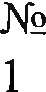 Участие в конкурсах в сентябре — декабре 2020 года.Дополнительное образование.В 2019 году в Школе работают 2 кружка и 2 спортивные секции дополнительного образования следующей направленности:Также учащиеся посещают кружки при СДК.Дополнительное образование в школе ориентировано на включение детей в практиеское освоение разных образовательных областей. Практико—деятельностная основа дополнительного образования выражается не только в том, что ребёнок принимает участие в создании конкретного продукта, но пытается самостоятельно решать жизненно важные для него проблемы. Это и общение с друзьями, людьми старшего возраста, с организацией досуга, поиском путей повышения своего статуса в гpyппe. Поэтому в дополнительном образовании школы большое внимание уделяется личному опыту ребёнка, который обязательно учитывается при определении содержания занятий и форм практической деятельности.Основной задачей дополнительного образования является предоставление ребёнку возможности развития, профессиональной ориентации, оздоровления и социализации. Здесь есть широкая возможность выявить и развить способности и таланты каждого ребёнка. Внеурочная деятельность детей способствует развитию интереса к различным сферам познания, к культуре и искусству.Организация внеурочной деятельности учащихся осуществляется в комфортных для развития личности условиях педагогами- профессионалами.При организации дополнительного образования детей в школе используются принципы:Свободный выбор ребёнком видов и сфер деятельности.Ориентация на личностные интересы, потребности, способности ребёнка.Возможность свободного самоопределения и самореализацию ребёнка.Единство обучения, воспитания, развития.Таким образом, дополнительное образование ориентировано на создание единого образовательного пространства и формирование у школьников целостного восприятия мира; на гармонизацию требований по их социализации; создание условий для развития индивидуальных интересов и потребностей личности.Образовательные программы дополнительного образования не дублируют ни один из вариантов учебных программ общеобразовательной школы и носят личностно-ориентированный характер, позволяющий учитывать интересы и склонности учащихся, создавать условия для развития детского творчества. Ребенку предоставляется возможность свободного выбора любого из существующих, в школе и в учреждениях дополнительного образования, кружков, секций.Вывод: Система дополнительного образования и воспитательной работы составляют целостный учебно—воспитательный процесс, который предполагает:удовлетворение образовательных потребностей учащихся и их родителей;создание каждому ученику условий для самореализации и профессиональной ориентации;обеспечение духовного, интеллектуального и физического развития личности ребенка;организацию досуга учащихся, отвлечение их от негативного влияния социума.Материально-техническое оснащениеМатериально-техническое обеспечение Школы позволяет реализовывать в полной мере образовательные программы.В Школе оборудованы 11 учебных кабинетов, все кабинеты оснащены современной мультимедийной техникой. В школе функционируют спортивный зал, компьютерный класс. Скорость Интернета, заявленная Интернет — провайдером, составляет до 99,9 Мбит/с.На первом этаже здания оборудованы спортивный зал и столовая.Информационная открытость Школы.В Школе имеется функционирующая телефонная связь.В сети Интернет размещен официальный сайт учреждения, на котором размещены данные о Школе и информация о деятельности http://taxta-u.khbschool.ruВидео и фотоотчёты о жизни Школы систематически размещаются в Интернете на страницах Инстаграм.Для оперативной связи с родителями и учениками классные руководители используют мессенджер «WhatsApp».Безопасность образовательного процессаBoпpoc обеспечения безопасности учебно-воспитательного процесса в МБОУ  СОШ с.Тахта  решается комплексно.В МБОУ СОШ с.Тахта разработан антитеррористический паспорт.Родители (законные представители) обучающихся и прочие посетители проходят в здание школы после фиксации данных в журналах регистрации посетителей.В помещениях МБОУ  СРШ с.Тахта установлены:— системы видеонаблюдения, автоматическая пожарная сигнализация.Школа в достаточном объёме укомплектована первичными средствами пожаротушения.Все кабинеты оснащены инструкциями по технике безопасности, противопожарной безопасности.Коллектив школы регулярно, в соответствии с графиком, проходит инструктажи по всем видам техники безопасности; вновь принятые работники проходят вводный и первичный инструктажи на рабочем месте.Соблюдается порядок проведения ремонтных работ в учебное и каникулярное время.Особое внимание уделяется вопросам техники безопасности на уроках физкультуры, технологии, биологии, физики, химии, информатики.В течение учебного года на классных часах и уроках ОБЖ регулярно проводились беседы, инструктажи с учащимися по разъяснению правил поведения при теракте, захвате заложников, пожаре и прочих ЧС, беседы по профилактике распространяемого коронавирусаВ МБОУ СОШ с.Тахта обучение ведется в оборудованных кабинетах - географии, информатики, физики, биологии, математики, русского языка и литературы, начальных классов, иностранного языка, истории и обществознания, а также в спортивном зале.В школе имеется в наличии 23 персональных компьютера, 29 ноутбуков, 6 интерактивных досок, 2 музыкальных центров, 4- МФУ, 13 принтеров,  2 проектора, 6 интерактивных проекторов, 3 ксерокса,, 1 фотоаппарат, 1 компьютерный класс, локальная сеть, имеющая доступ в ИНТЕРНЕТ, библиотека с общим фондом 6601 единиц хранения, в том числе 1121 учебников.В школе имеются:Спортивный залСтационарная столовая  на 42 посадочных мест, пищеблок.Система безопасности, включающая в себя тревожную кнопку, автоматическую пожарную сигнализацию, систему оповещения о пожаре.Имеются в наличии пособия, таблицы, плакаты, раздаточный материалРиски деятельности школыАнализ внутренних факторов выявил положительные стороны работы школы и причины возникновения рисков. Положительным  в работе школы являются следующие моменты:соблюдение прав и свобод участников образовательного процесса;духовно нравственная и патриотическая направленность воспитательной системы.Причины возникновения рисков:     - слабая подготовленность педагогического коллектива к инновационным процессам;    - недостаточная материально - техническая база;- низкая  мотивация обучающихся к обучению, нежелание учиться, особенно в основной школе;- недостаточность профессиональной инициативы и компетентности у отдельных педагогов по реализации программ и образовательных технологий;-  низкие результаты BПP учащихся;    - снижение качества обучения по школе;- низкая активность учителей в обобщении опыта и дистанционных конкурсах;- малый процент призёров, отсутствие победителей в предметных олимпиадах муниципального уровня;Все выявленные в ходе анализа проблемы влияют на качество образования школьников, их адаптации к современной социальнойсреде.В ходе анализа определены приоритетные Направления развития школы:- развитие материально-технической базы школы с целью создания условий для образовательного процесса — оснащение необходимым материально— техническим и учебно-методическим оборудованием, укрепление (совершенствование) материально- технической и учебно-методической базы образовательного процесса, создание безопасных условий пребывания школьников и персонала в школе;   - организация системной работы с обучающимися, имеющими низкую учебную мотивацию с целью создания в школе благоприятной психологической среды развития личности ребенка, среды жизнедеятельности и способов самореализации в интеллектуальной, информационной, коммуникативной и рефлексивной культуре и оказание им помощи в выборе ценностей, удовлетворение их актуальных и перспективных культурно-образовательных и жизненных потребностей, успешного социального становления;- обеспечение квалифицированными кадрами МБОУ СОШ с.Тахта, способными решать задачи модернизации образования;    - обеспечение повышения качества образования.Коллектив поставил перед собой следующие задачи:Довести качество знаний учащихся по школе в среднем не менее 35 %.Повысить качество знаний учащихся, показывающих низкие результаты ВПР.Обеспечить качественную подготовку выпускников 9-х-11-х классов к ГИА и ЕГЭ.Повысить качество методической работы через организацию практических семинаров, вовлечение педагогов в конкурсное движение, в пропаганду опыта своей работы через систему публичных презентаций, прохождение курсов повышения квалификации, аттестацию на квалификационную категориюФакторы риска и краткое их описаниеДанные риски планируется устранять в процессе осуществления преобразований в рамках проекта.С учетом результатов анализа «рискового профиля» и выделенных ключевых проблем, а также в соответствии со своей миссией, образовательная организация выделила следующие цели и задачи развития.Какие действия или изменения произойдутСнижение доли обучающихся с рисками учебной неуспешности;Повышение доли педагогов, повысивших уровень квалификации по обучению новым технологиям;      3.   Повышение доли учащихся, принимающих участие в интелектуальных конкурсах и олимпиадах      4.    Удовлетворение образовательных потребностей  обучающихся и родителей.      5.    Осознание родителями значимости и  ответственности за образование детей.      6.    Усиление контроля родителей за     успеваемостью детей.      7.    Информирование общественности о результатах образовательной деятельности и качестве предоставляемых услугМеры и мероприятия по достижению целей                                                                                 IV.Лица, ответственные за достижение результатовДиректор:разработка концентуальных оснований, стратегических целей образовательной организации, определение критериев оценивания реализации Программы, общий контроль перехода школы в эффективный режим работы;разработка и корректировка нормативно-правовых документов;обеспечение активного взаимодействия и сотрудничества участников образовательного процесса;морально-эмоциональная поддержка участников реализации Программы;внедрение метода управления по результатам;укрепление материально-технической базы учебных кабинетов и приведение средств обучения в соответствие с современными  требованиями;управление бюджетом;организация мониторинга хода и результатов реализации Программы в целях проведения возможных корректировок осуществляемых и планируемых действий.Заместитель директора по учебно-воспитательной работе:1) системный анализ проблем и планирование деятельности, направленной на их разрешение;         2) организация и разработка механизма активного взаимодействия и сотрудничества участников образовательного процесса (учащихся,                  родителей, педагогических работников);          организация повышения квалификации педагогических кадров, формирование компетенции психолого-педагогического сопровождения,   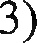              профессионального самоопределения учащихся;развитие творческих инициатив, мобильности педагогических работников, обобщение и распространение передового опыта;оказание информационно—методической помощи в планировании перспектив развития педагогических работников;организация взаимопосещения уроков, внеурочной деятельности с последующим самоанализом и анализом достигнутых результатов;анализ состояния преподавания по итогам промежуточного, итогового контроля;текущий контроль реализации перехода юколы в эффективный режим работы.Педагогические работники:обеспечение предметной готовности выпускников к сдаче ГИА; ЕГЭпроведение предметной диагностики с целью оценки уровня усвоения учащимися учебной программы;проведение тренинга, способствующего совершенствованию у учащихся навыка работы с КИМами;повышение	профессиональной квалификации	и компетентности работы с разными	категориями	учащихся: освоение новых образовательных технологий, активных методов обучения и др.;разработка и проведение социальных и профессиональных проб, организация экскурсий, встреч с представителями различных профессий;активное использование в образовательном процессе метода проектов, проблемных ситуаций и др.;создание портфолио учителяКлассный руководитель:информирование и осуществление постоянной связи между субъектами образовательного процесса;организация взаимодействия учащихся, педагогических работников, родительской общественности, социальных партнёров;проведение рефлексии собственной деятельности учащихся;морально-эмоциональная поддержка учащихся, родителей (законных представителей).Педагог-психолог:проведение консультаций для родителей;проведение диагностик, тренингов;оказание психолого-педагогической поддержки учащихся;Таким образом, настоящая Концепция программы развития ориентирована на определение для образовательной организации среднесрочной программы мероприятий, нацеленной на развитие кадрового потенциала, повышение качества образования, обеспечение ресурсов для достижения улучшений.Уровень образованияКлассы Наименование программыОсобенности программыНачальное образование1-4Общеобразовательные  программы начального общего образованияОбучение осуществляется по УМК «Школа России», реализуется ФГОС НОООсновное общее образование5-9Общеобразовательные  программы основного  общего образованияПрограмма предусматривает преемственность УМК, реализуется ФГОС ОООСреднее общее образование10-11Общеобразовательные  программы среднего общего образованияПрограмма предполагает обучение по индивидуальным учебным планамДоп образованиеДополнительное образование для детей и взрослыхПедагогиПредмет(специальность)Количество педагогииеских работниковПедагогиНачальные классы4ПедагогиРусский язык и литература1ПедагогиМатематика, физика1ПедагогиМатематика, информатика,1 (внешний совместитель)ПедагогиИстории, обществознание,Временная вакансияПедагогиГеография, технология1ПедагогиИностранный язык1ПедагогиБиология и химия, музыка1ПедагогиФизическая культура, ОБЖВременная вакансияПедагогиПедагог-психолог1ПедагогиПедагоги дополнительного образования 2 внутренние совместителиТехперсонал и другиеработники13ИТОГО24 человекаВысшее профессиональное образованиеСреднее профессиональное образование7 человек (64 %)4 человека (36%)Стаж работы в школеСтаж работы в школеВозраст педагоговВозраст педагоговдо 2х лет0до 30 лет3от 2 до 5 лет3от 30 до 35 лет1от 5 до 10 лет0от 35 до 55 лет2от 10 до 20 лет1от 55 до 60 лет3свыше 20 лет7от 61 и выше2курсыКоличество педагогов% от общего количества2019-2021 2019-2021 2019-2021 2019-2021 Краткосрочные курсыот16 до 36 ч«Навыки оказания первой помощи в образовательных организациях»655 %Краткосрочные курсыот16 до 36 чПодготовка работников ППЭ к ГИА982%Краткосрочные курсыот16 до 36 чКурсы переподготовки по дополнительной профессиональной программе «Родной язык и литература» (языки коренных малочисленных народов  Севера, Сибири и Дальнего Востока) 1 сессия218%Фундаментальные курсы от 72 ч.Курсы по общеобразовательным предметам11100%Фундаментальные курсы от 72 ч.«Совершенствование предметных и методических компетенций работников (в том числе  в области формирования функциональной грамотности) в рамках реализации федерального проекта  «Учитель будущего»327%Фундаментальные курсы от 72 ч.«Наставничество как форма социально-педагогического сопровождения детей и молодежи на базе общего и профессионального образования»218 %Фундаментальные курсы от 72 ч.«Организация инклюзивного образования детей –инвалидов, обучающихся с ОВЗ в общеобразовательных организациях.»655%Фундаментальные курсы от 72 ч.«Школа современного учителя.» География .Математика218%2022 г2022 г2022 г2022 гКраткосрочные «Функциональная грамотность: развиваем в начальной, в средней школе 982 %Краткосрочные «Реализации нового ФГОС НОО и ООО: изменения  в стандартах третьего поколения.»444%Фундаментальные«Школа современного учителя.» Читательская грамотность. Математическая  грамотность . Естественно-научная грамотность3 проходят обучение27%Фундаментальные«Функциональная грамотность младших школьников :перспективы  формирования и оценки»327%Фундаментальные«Проект 500+»327%ФундаментальныеДПО «Реализация требований обновленных ФГОС НОО,ФГОС ООО в работе учителя»11С 09.03 по 10.07.22100%ФундаментальныеКомпетенции классных руководителей в условиях обновленных ФГОС»9 01.04 – 31.05.2282%1234567891011итогоКоличество учащихся712877541055070мальчиков634431275338девочек19434423-232Национальность русские384461382443КМНС444314123127Социальный статуснеполная семья2422-1-43321многодетные семьи36411-134-23под опекой--21-1-1--5Семьи,находящиеся в трудной жизненной ситуации--------3-3Семьи.где родители не работают265112134126Семьи, в которых проживают дети «группы  риска»--1----35-9На внутришкольном учёте (ученики)------------2018-20192019-20202020-2021успеваемость100 %100%100%качество знаний28%25%23%2018-20192019-20202020-20211Количество детей, обучавшихся на конец учебного года, втом числе:6874751Начальная школа33 (48%)31  (42%)35 (48%)1Основная школа29  (43%)39  (52%)33  (47%)1Средняя школа6  (9%)4    (6%)4   (5%)2Количество	учеников, оставленныхна	повторное  обучение---2Начальная школа---2Основная школа---3Не получили аттестата:— об основном общем образовании14Окончили школу с аттестатом ocoбoгo образца:—в основной школе15Учащихся на начало учебного года7173755Учащихся на конец учебного года6874755Прибыло1225Выбыло4126Обучаются на «5»0006Обучаются на «4-5»19 (28%)15 (25%)14 (23%)6Имеют одну «3»3216Обучаются на «2»0006Уровень обученности100%100%100%6Качество обученности28%25%23%классВсего учениковВ т.ч. ОВЗИз них на «5»Из них на «4»Из них на «3»Неаттестованы 9102019011100010Наименование предмета2018-20192018-20192020-20212020-2021Наименование предметаКоличество сдававшихСредний баллКоличество сдававшихСредний баллРусский язык2 *148 + 2 ОГЭ21Математика 119108,8Биология 125-**-Обществознание117--Наименование предмета2018-20192018-20192020-20212020-2021Наименование предметаКоличество сдававшихСредний баллКоличество сдававшихСредний балл(оценка)Русский язык35613Математика 315,713201920192019202020202020202120212021Кол-во выпускниковКол-во продолживших обучение в 10 классеКол-во поступивших Кол-во выпускниковКол-во продолживших обучение в 10 классеКол-во поступившихКол-во выпускниковКол-во продолживших обучение в 10 классеКол-во поступивших 1 1-100%-73-43%4-57%106-60%3-30%201920192019202020202020202120212021Кол-во выпускниковКол-во поступивших в ВУЗыКоличество поступивших в СПОКол-во выпускниковКол-во поступивших в ВУЗы Количество поступивших в СПОКол-во выпускниковКол-во поступивших в ВУЗы Количество поступивших в СПО31 (33% )1 (33%)302 (66%)101 (100%)Год проведенияВсего учащихся в школе4-11 клПриняло участие%победители%призеры%2020 г482858 %14%414%2021 г421331 %0018 %Класс2020 г.2021 гКлассКоличество учащихсяКоличество учащихся432532621771836981102110всего28132020-20212020-20212020-20212021-20222021-20222021-2022предметКоличество участниковКоличествопобедителейКоличествопризеровКоличество участниковКоличествопобедителейКоличествопризеров1. Русский язык7006002. Литература2001003. Английский язык2104. Математика8005.Информатика и ИКТ6. Физика7. Химия8. Биология9022009. Экология10. География402201(66%)11. Экономика12. Астрономия13. История10014.Обще-ние80060015. Право0016. ОБЖ830017. Технология18.Физическая культура19. МХКИтого491420012020-20212020-20212020-20212021-20222021-20222021-2022предметКоличество участниковКоличествопобедителейКоличествопризеровКоличество участниковКоличествопобедителейКоличествопризеров1. География 1 (7 кл)001 (8 кл)012. Биология 1 (9 кл)003.Обществознани1(7 кл)00№Наименование мероприятияНаименование мероприятияНаименование мероприятияОрганизаторыОрганизаторыКоличествоучастниковКоличествоучастников1Урок здоровья «Вредные привычки и как с ними бороться»Урок здоровья «Вредные привычки и как с ними бороться»Урок здоровья «Вредные привычки и как с ними бороться»Классные руководителиКлассные руководители69692Круглый стол «Алкоголь, курение, токсикомания, наркомания-привычка или зависимость?»Круглый стол «Алкоголь, курение, токсикомания, наркомания-привычка или зависимость?»Круглый стол «Алкоголь, курение, токсикомания, наркомания-привычка или зависимость?»Классные руководителиРодительский комитет школыКлассные руководителиРодительский комитет школы20203Всероссийская акция: «Мы выбираем спорт как альтернативу пагубным привычкам»Всероссийская акция: «Мы выбираем спорт как альтернативу пагубным привычкам»Всероссийская акция: «Мы выбираем спорт как альтернативу пагубным привычкам»Зам. директора по ВР
Классные руководителиЗам. директора по ВР
Классные руководители36364Классный час «Скажи телефону доверия- Да»Классный час «Скажи телефону доверия- Да»Классный час «Скажи телефону доверия- Да»Классные руководителиКлассные руководители36365Тематические классные часы:8-9 кл. - «Наркотики, ПAB и последствия их употребления›); «Предупрежден - значит, вооружен!»;6-7 кл. - «Курение: дань моде, привычка, болезнь»;Тематические классные часы:8-9 кл. - «Наркотики, ПAB и последствия их употребления›); «Предупрежден - значит, вооружен!»;6-7 кл. - «Курение: дань моде, привычка, болезнь»;Тематические классные часы:8-9 кл. - «Наркотики, ПAB и последствия их употребления›); «Предупрежден - значит, вооружен!»;6-7 кл. - «Курение: дань моде, привычка, болезнь»;Классные руководителиПедагог- психолог Классные руководителиПедагог- психолог 168168- 5 кл. - Уроки здоровья «Хотим, чтобы стало модным – здоровым быть и свободным!»     3—4 кл. - «Азбука здоровья»1-2 кл. - «Веселый урок здоровья»Классные руководителиКлассные руководители714187141866Организация экскурсий в школьную и сельскую библиотеку (литературные тематические и обзорной выставки в рамках антинаркотического марафона)Классные  руководители библиотекарьКлассные  руководители библиотекарь696977Комплексные и тематические инструктажи по технике безопасности (под роспись обучающихся, с записью в классных журналах на странице охраны жизни и здоровья обучающихся) о недопущении употребления ПABКлассные руководители,Классные руководители,505088Оформление классных уголков здоровья.Размещение, обновление информационно- агитационных материалов по профилактике употребления табака, алкоголя, психоактивных веществ иформированию здорового образа жизниЗам. директора по ВР
Классные руководителиЗам. директора по ВР
Классные руководители6969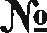 Наименование мероприятияОрганизаторыОрганизаторыОрганизаторыКоличествоучастниковКоличествоучастников11Акция «Не дай трагедии случиться»Заместитель директора по BPКлассные руководителиЗаместитель директора по BPКлассные руководителиЗаместитель директора по BPКлассные руководители696922Беседа по теме: «Правила поведения на дорогах.Административиая ответственность несовершеннолетних»Классные руководителиКлассные руководителиКлассные руководители696933Беседа-флешмоб с учениками 1-11 классов по программе «Все цвета, кроме черного», направленные на профилактику употребления ПAB, суицидаПедагог- психологКлассные руководителиПедагог- психологКлассные руководителиПедагог- психологКлассные руководители696955Общешкольная линейка «Правила поведения на льду, вблизи водных объектов взимнее время. Правила оказания первой медицинской помощи пострадавшим и провалившимся под лёд» .Заместитель директора по BPКлассные руководителиЗаместитель директора по BPКлассные руководителиЗаместитель директора по BPКлассные руководители696966Инструктаж родителей. Вручение памяток по ТБ «Противопожарный режим в школьном учреждении. Огонь друг или враг человеку.Заместитель директора по BP Заместитель директора по СPЗаместитель директора по BP Заместитель директора по СPЗаместитель директора по BP Заместитель директора по СP363677Общешкольное родительское собрание «Безопасность детей – наше общее дело.АдминистрацияКлассные руководителиАдминистрацияКлассные руководителиАдминистрацияКлассные руководители434399Инструктажи по комплексной безопасности в 1-9 классах:Классные руководителиКлассные руководителиКлассные руководители6464 - «Профилактика травматизма, недопущение нахождения вблизи водоемов»,- «Соблюдение ПДД, ТБ в школе, на улице и дома»,- «Недопущение употребления ПAB, медикаментов)›,- «Осторожно! Несъедобные грибы, последствия отравления грибами»,- «Безопасность в социальных сетях»,- «Правила поведения в общественных местах, магазинах и местах общественного       пользования в школе». - «Профилактика травматизма, недопущение нахождения вблизи водоемов»,- «Соблюдение ПДД, ТБ в школе, на улице и дома»,- «Недопущение употребления ПAB, медикаментов)›,- «Осторожно! Несъедобные грибы, последствия отравления грибами»,- «Безопасность в социальных сетях»,- «Правила поведения в общественных местах, магазинах и местах общественного       пользования в школе». - «Профилактика травматизма, недопущение нахождения вблизи водоемов»,- «Соблюдение ПДД, ТБ в школе, на улице и дома»,- «Недопущение употребления ПAB, медикаментов)›,- «Осторожно! Несъедобные грибы, последствия отравления грибами»,- «Безопасность в социальных сетях»,- «Правила поведения в общественных местах, магазинах и местах общественного       пользования в школе».1111Профилактические беседы по предупреждению ДДТТ среди несовершеннолетних(приказ № 510/1627 от 20.07.2001 ГУВДРО и Министерства образования РО)Профилактические беседы по предупреждению ДДТТ среди несовершеннолетних(приказ № 510/1627 от 20.07.2001 ГУВДРО и Министерства образования РО)Профилактические беседы по предупреждению ДДТТ среди несовершеннолетних(приказ № 510/1627 от 20.07.2001 ГУВДРО и Министерства образования РО)Учитель ОБЖКлассные руководители7878Форма работыФорма работыКласс / Кол-воСодержаниеСодержаниеОтветственныйОтветственныйРодительскоесобрание5/7«Адаптация учащихся 5 класса к условиям обучения в основной школе»«Адаптация учащихся 5 класса к условиям обучения в основной школе»Классный руководительПедагог - психологКлассный руководительПедагог - психолог2Родительскоесобрание1/8«Адаптация первоклассников к обучению в школе»«Адаптация первоклассников к обучению в школе»Классный	руководительПедагог - психологКлассный	руководительПедагог - психолог3Родительскоесобрание6/4«Безопасность детей -наша забота, забота родителей»«Безопасность детей -наша забота, забота родителей»Классныйруководитель4Родительское собрание4/7«Успешность обучения: от чего она зависит?»«Успешность обучения: от чего она зависит?»Классныйруководитель5Родительскоесобрание9/16Пропаганда	здорового	образа	жизни,	социально-полезного и законопослуюного поведение.Пропаганда	здорового	образа	жизни,	социально-полезного и законопослуюного поведение.Классный	руководительпедагог- психологКлассный	руководительпедагог- психолог6Родительскоесобрание7/4«Профилактика травматизма обучающихся в школе и в быту. ПДД. Употребление ПAB»«Профилактика травматизма обучающихся в школе и в быту. ПДД. Употребление ПAB»Классныйруководитель7Выпуск и распространениеинформационных материалов через социальные школьный сайтВыпуск и распространениеинформационных материалов через социальные школьный сайтПропаганда здорового образа	жизни,полезного и законопослушного поведениясоциально-Классные руководители 1- 9классовКлассные руководители 1- 9классов№Наименование конкурсаУровень конкурсаПриняли участие (чел)результат1Выставка поделок из природного материала«Осенние фантазии»школьный10место — 1 чел.место-1 чел.место- 4 чел.2Конкурс детского рисунка «Выбирай спорт!Выбирай здоровье!»школьный31 место — 2 чел.3 место- 1 чел.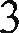 Турнир по шахматам школьный71 место-1чел.2 место 2чел.3 место- 2 чел.4Конкурс декоративно- прикладного творчества«Новогодняя открытка» (год тигра)школьный9  1место -2 класс  2 место - 1 класс  3место 1 класс№Название кружка/ секцииНазвание кружка/ секцииНазвание кружка/ секцииНаправления дополнительного образованияНаправления дополнительного образованияНаправления дополнительного образованияНаправления дополнительного образованияНаправления дополнительного образования1Кружок «Магия творчества»Кружок «Магия творчества»Кружок «Магия творчества»художественноехудожественноехудожественноехудожественноехудожественное2Кружок «Шахматы»Кружок «Шахматы»Кружок «Шахматы»интеллектуальноеинтеллектуальноеинтеллектуальноеинтеллектуальноеинтеллектуальное3Спортивная секция «Баскетбол»Спортивная секция «Баскетбол»Спортивная секция «Баскетбол»физкультурно-спортивноефизкультурно-спортивноефизкультурно-спортивноефизкультурно-спортивноефизкультурно-спортивное4Секция «Баскетбол» для учащихся ОВЗСекция «Баскетбол» для учащихся ОВЗСекция «Баскетбол» для учащихся ОВЗфизкультурно-спортивноефизкультурно-спортивноефизкультурно-спортивноефизкультурно-спортивноефизкультурно-спортивноеВ дополнительном образовании охвачено 58 обучающихся.В дополнительном образовании охвачено 58 обучающихся.В дополнительном образовании охвачено 58 обучающихся.В дополнительном образовании охвачено 58 обучающихся.В дополнительном образовании охвачено 58 обучающихся.В дополнительном образовании охвачено 58 обучающихся.В дополнительном образовании охвачено 58 обучающихся.В дополнительном образовании охвачено 58 обучающихся.В дополнительном образовании охвачено 58 обучающихся.Наименование показателей / Численность учащихся по направлениям дополнительных общеобразовательных программ:Наименование показателей / Численность учащихся по направлениям дополнительных общеобразовательных программ:Численность учащихся (занимающихся), всегоиз них девочкииз них девочкидети с ограниченнымивозможностями здоровьядети с ограниченнымивозможностями здоровьядети-инвалидыдети-инвалидыНаименование показателей / Численность учащихся по направлениям дополнительных общеобразовательных программ:Наименование показателей / Численность учащихся по направлениям дополнительных общеобразовательных программ:Численность учащихся (занимающихся), всегоиз них девочкииз них девочкивсегоИз и девочкивсегоиз них девочкихудожественноехудожественное1210102200интеллектуальноеинтеллектуальное17772210физкультурно-спортивноефизкультурно-спортивное2611111000физкультурно-спортивное ОВЗфизкультурно-спортивное ОВЗ7557520Факторы риска (только актуальные для ОО)Факторы риска (только актуальные для ОО)Краткое описание мерКраткое описание мер1.	Высокая	доля	обучающихся	с	рискамиучебной неуспешности1.	Высокая	доля	обучающихся	с	рискамиучебной неуспешностиВыявление причин учебной неуспешности.Развитие системы наставничества «ученик-ученик»Изучение социальной ситуации развития неуспевающих детей.Системное	психолого-	педагогическое  сопровождение	обучающихся	с  рискамиучебной неуспешности.2. Низкий уровень вовлеченности родителей2. Низкий уровень вовлеченности родителейПроведение тематических родительских собраний, лекториев, встреч.Организация совместной урочной и внеурочной деятельности семьи и школы. 3.Организация мониторинга удовлетворенности родителей качеством образовательной деятельности школы.РискЦельЗадачиКто должен знать о предстоящих изменениях1.Высокая доля обучающихся	с рисками учебной неуспешностиСнижение доли обучающихся с рисками учебной неуспешности  за счет создания условий для эффективного обучения и повышения мотивации школьников к учебной деятельности.1.Обеспечение применения новых образовательных технологий для преодоления низких образовательных результатов;О2. Обеспечение психологического комфорта обучающихся, ситуации успеха в обучении;3. Формирование позитивной учебной мотивации;4. Реализация дифференцированного подхода в педагогическом общении и деятельности на уроках и во внеклассной работе;5. Формирование умений и навыков учебной деятельности у обучающихся с низкими возможностями, развитие навыков самообучения, самовоспитания, самореализации;6.Повышение успеваемости и уровня качества знаний, результатов ГИА, ВПР, рост учебных достижений обучающихся.Администрация школы, учителя- предметники, руководители МО, классные руководители, педагог-психолог2. Низкий уровень вовлеченности родителейПовышение   уровня  вовлечённости  родителей  в образовательный и воспитательный процессы.1.Создание благоприятной среды для сотрудничества школы с родителями (законными представителями). 2. Повышение  интереса  и  степени  информированности  родителей  (законных представителей) о деятельности образовательной  организации. 3. Повышение  мотивации  родителей  к  участию  в  жизнедеятельности  образовательной организации. 4.  Популяризация лучшего опыта воспитания детей в семьяхПедагогический коллектив школы, родителиНаправление в соответствии с рискомЗадачиМерыВысокая доля обучающихся с рисками учебной неуспешности1. Изучение необходимыхнормативно-правовых  ираспорядительных документов1.Повышение квалификации руководителей школыТема курсов: «Управленческие механизмы образовательной организации, имеющей низкие образовательные ресурсы и/или находящейся в сложных социальных условиях»Высокая доля обучающихся с рисками учебной неуспешности1. Изучение необходимыхнормативно-правовых  ираспорядительных документовПедагогический совет :« Система работы школы по формированию положительного отношения к учению у неуспевающих школьников»Высокая доля обучающихся с рисками учебной неуспешности2. Выявление затруднений  вРеализации образовательнойдеятельности.Педагогический совет :« Система работы школы по формированию положительного отношения к учению у неуспевающих школьников»Высокая доля обучающихся с рисками учебной неуспешности2. Выявление затруднений  вРеализации образовательнойдеятельности.Обсуждение результатов анкетирования в ходе реализации проекта 500+ на педагогическом советеВысокая доля обучающихся с рисками учебной неуспешности3. Разработка и реализацияиндивидуальных образовательных маршрутовслабоуспевающих обучающихся.Контроль за успеваемостью и посещаемостью учебных занятий неуспешными обучающимисяВысокая доля обучающихся с рисками учебной неуспешности3. Разработка и реализацияиндивидуальных образовательных маршрутовслабоуспевающих обучающихся.Индивидуальная работа с детьми данной категории, проведение профилактических бесед, диагностических исследований, привлечение к выполнению посильных порученийВысокая доля обучающихся с рисками учебной неуспешности4. Выявление обучающихся  сВысокими образовательнымирезультатами, построениеиндивидуального маршрута обученияРабота с одаренными и высокомотивируемыми к изучению предмета обучающимисяВысокая доля обучающихся с рисками учебной неуспешности5. . Выявление учебноймотивации  и тревожностиобучающихсяПостроение системы взаимодействия учителей-предметников с администрацией, классным руководителем, родителями учащихся в решении задач по успеваемости обучения детейВысокая доля обучающихся с рисками учебной неуспешности6.Выявление у педагоговДефицитов профессиональнойдеятельности, в части формирования положительноймотивации и сниженияколичества школьниковс учебной неуспешностью.Посещение уроков педагогов школы с целью:Создание ситуации успеха на уроке как средство повышения успешности обучающихсяВыявление объективности оценивания обучающихсяВысокая доля обучающихся с рисками учебной неуспешности7. Организация педагогическойдеятельности с учетомдефицитов предметных иметодических компетенций впрофессиональной деятельности.Помощь педагогам, у которых есть сложные нерешенные проблемы в образовательном процессеВысокая доля обучающихся с рисками учебной неуспешности7. Организация педагогическойдеятельности с учетомдефицитов предметных иметодических компетенций впрофессиональной деятельности.Обучение педагогов школы на курсах повышения квалификацииВысокая доля обучающихся с рисками учебной неуспешности8.Повышение качества поучебным предметамПроведение стартовых , рубежных, тематических контрольных работ, участие в ВПРВысокая доля обучающихся с рисками учебной неуспешности8.Повышение качества поучебным предметамПроведение предметных недель по учебным предметамВысокая доля обучающихся с рисками учебной неуспешности8.Повышение качества поучебным предметамПроведение классных часов:- Почему важно учиться успешно?- Мои планы на будущееВысокая доля обучающихся с рисками учебной неуспешности8.Повышение качества поучебным предметамПодготовка к ГИА 2022( подготовка и размещение информационных материалов для участников ГИА, их родителей, учителей- предметников выпускного класса)Высокая доля обучающихся с рисками учебной неуспешности9. Выявление учебноймотивации  и тревожностиобучающихсяОрганизация сопровождения участников ГИА-9 в ОО по вопросам  психологической готовности к экзаменам9. Выявление учебноймотивации  и тревожностиобучающихсяОрганизация и проведение информационно-разъяснительной работы по вопросам подготовки и проведения ГИА с его участниками10. Работа с родителямиобучающихся  с низкимиобразовательнымирезультатамиПроведение родительских собраний:1.Роль родителей в формировании положительной мотивации к школе, учебному труду;2.Как помочь ребенку подготовиться к ГИА?10. Работа с родителямиобучающихся  с низкимиобразовательнымирезультатамиИндивидуальные консультации с родителямиНизкий уровень вовлечённости родителей1.Создание благоприятной среды для сотрудничества школы с родителями (законными представителями).1.Участие в работе Общешкольных родительских собраний:«Эмоциональное благополучие детей в семье».«Роль семьи и роль школы в воспитании ребенка».«Учёт физиологических и психологическихособенностей детей подросткового возраста в их воспитании».«Агрессия детей: ее причины и предупреждение».«Воспитание детей ненасилием в семье».Низкий уровень вовлечённости родителей1.Создание благоприятной среды для сотрудничества школы с родителями (законными представителями).2.Участие в классных родительских собраниях.Низкий уровень вовлечённости родителей1.Создание благоприятной среды для сотрудничества школы с родителями (законными представителями).3.Работа специалистов по запросам родителей для позитивного разрешения проблемной ситуации в семье или школе.Низкий уровень вовлечённости родителей2.Повышение  интереса  и  степени  информированности  родителей  (законных представителей) о деятельности образовательной  организации.1.Привлечение родителей в качестве общественныхнаблюдателей при проведении мониторинговых мероприятий, МДР и т.д.Низкий уровень вовлечённости родителей2.Повышение  интереса  и  степени  информированности  родителей  (законных представителей) о деятельности образовательной  организации.2. Обеспечение участия семьи во всех событиях школы.Низкий уровень вовлечённости родителей2.Повышение  интереса  и  степени  информированности  родителей  (законных представителей) о деятельности образовательной  организации.3. Размещение в сети Интернет консультаций, комментариев специалистов психолого-педагогической  службы.Низкий уровень вовлечённости родителей3. Повышение  мотивации  родителей  к  участию  в  жизнедеятельности  образовательной организации.1. Организация совместных образовательных экскурсий в природу, программ.Низкий уровень вовлечённости родителей3. Повышение  мотивации  родителей  к  участию  в  жизнедеятельности  образовательной организации.2. Организация дежурства родителей во время школьных событий и  дежурства классаНизкий уровень вовлечённости родителей3. Повышение  мотивации  родителей  к  участию  в  жизнедеятельности  образовательной организации.3. Проведение спортивных соревнований «Моя команда – моя семья»Низкий уровень вовлечённости родителей4.Популяризация лучшего опыта воспитания детей в семьях.Представление лучшего опыта семейного воспитания во время Дней открытых дверей для родительской и педагогической общественности школы